Turn- und Spielverein Berge-Westerbauer 1879 e.V.		   ______________________________________________AufnahmeantragIch beantrage hiermit die Aufnahme in den TSV Berge-Westerbauer 1879 e.V. als  aktives Mitglied   -    passives Mitglied		in der Abteilung  Badminton		  Wandern		  Turnen  BiB (Bewegung in Berge)		  KindertanzenTai Chi (alte TH Kirmesplatz)		  Eltern- / Kind-TurnenBiB-Center					  KinderturnenREHA-Sport ( + CMS Pflegewohnstift Harkorten)Männerfit				  Kurs PilatesKrafttraining			 	o  Kurs QigongAusdauertraining			o  Kurs Selbstverteidig. FrauenFit und Flott				o  Kurs WirbelsäulengymnastikFrühsport				o  Kurs Yoga FitnessRückenfit				o  Kurs Morning YogaMix it					o  Outdoor-Fitness			o  Zumba					o  ____________________________________________________________________________________________Name: ………….…………………..	Vorname: ……………………..……………   männlich				          weiblichStr/Hs-Nr: ………………………….	PLZ/Ort: ………………………….…..Geb.-Datum *: ……………………. 	Nationalität: ………………….……….Telefon: ……………..……………..	Bisheriger Verein: ............................Mobilfunk: ………………………....Eintrittsdatum: …………………	Unterschrift: ......................................Mit dieser Unterschrift erkläre ich meinen Beitritt in den TSV und erkenne die zurzeit gültige Satzung an.E-Mail-Adresse: ………………………………………………………………….___________________________________________________________________________________________Beitragszahlung ist nur durch Lastschriftverfahren möglich – Details siehe Rückseite dieses AufnahmeantragesIch ermächtige den TSV Berge-Westerbauer e.V. Zahlungen von meinem Konto mittels Lastschrift einzuziehen. Zugleich weise ich mein Kreditinstitut an, die vom TSV auf mein Konto gezogenen Lastschriften einzulösen.Hinweis: Ich kann innerhalb von acht Wochen, beginnend mit dem Belastungsdatum, die Erstattung des belastenden Betrages verlangen. Es gelten dabei die mit meinem Kreditinstitut vereinbarten Bedingungen.Meine Bankverbindung lautetName der Bank/Sparkasse:			…………………………………………………..BIC		(bisher Bankleitzahl):		…………………………………………………..IBAN	(bisher Kontonummer):		DE__   ______  ______  ______  ______   ___Vorname und Name des Kontoinhabers:	…………………………………………………..Anschrift (Str., Haus-Nr., PLZ, Ort)		…………………………………………………..Unterschrift des Kontoinhabers: ............................................................................................._____________________________________________________________________________________________Bei Neuzugängen unter 18 Jahren: Ich bin mit der Aufnahme meiner Tochter / meines Sohnes in den TSV Berge-Westerbauer 1879 e.V. einverstanden:Unterschrift des Erziehungsberechtigten: ................................................................................................................_____________________________________________________________________________________________Jahresbeiträge und Auszug aus der Vereinssatzung siehe RückseiteDie Daten aus diesem Aufnahmeantrag werden unter Wahrung des Datenschutzes in einer EDV-Anlage gespeichert und ggfls. im Rahmen der Vereinsarbeit genutzt.Bilder oder andere medialen Aufzeichnungen, die anlässlich von turnerischen oder gesellschaftlichen Ereignissen gemacht werden, können im Rahmen der datenschutzrechtlichen Bestimmungen durch den Verein verwendet werden.*  Ihr Geburtsdatum wird mit Jahreszahl unter ‚Herzlichen Glückwunsch’ in der TSV-Vereinsinfo veröffentlicht. Wenn Sie dieses nicht wünschen, vermerken Sie es bitte auf diesem Antrag.Vereinsverwaltung aufgenommen: _________________  Mitglied benachrichtigt: _________________Mitgliedsnummer: ___________ 			   Mandatsreferenz: _____________________*) ausgenommen:	Rehabilitationssport, Angebote in KursformStand:		Januar 2018 Auszug aus der ‚Satzung und Jugendordnung’ des TSV Berge-Westerbauer 1879 e.V.§ 7	Erlöschen der MitgliedschaftDie ordentliche Mitgliedschaft erlischtdurch Tod.durch Austritt, der jederzeit erfolgen kann (eine Beitragsrückerstattung erfolgt nicht).Er bedarf der schriftlichen Erklärung an den Vorstand.Mit der Austrittserklärung erlöschen die aus der Mitgliedschaft entspringenden Rechte.durch Ausschluss.bei Nichtzahlung des fälligen Vereinsbeitrages bis zum 30.06. bzw. 31.12. des Fälligkeitsjahres.§ 8	AusschlussAuf Antrag eines Mitgliedes des Gesamtvorstandes kann ein Vereinsmitglied durch Beschluss des Gesamtvorstandes ausgeschlossen werden.Ausschlussgründe sind:grober Verstoß gegen die Zwecke des Vereins, gegen Anordnungen eines Vorstandsmitgliedes oder gegen die Vereinsordnung,schwere Schädigung des Ansehens und der Belange des Vereins,grober Verstoß gegen die Vereinskameradschaft.Vor der Entscheidung ist dem Mitglied ausreichende Gelegenheit zur Rechtfertigung zu geben.Über den Ausschluss eines Vorstandsmitgliedes entscheidet die Mitgliederversammlung.§ 9	Beiträge, Gebühren, GeschäftsjahrDer Beitrag, der von den Mitgliedern zu entrichten ist, wird von der Mitglieder-(Jahreshaupt-)Versammlung für das laufende Geschäftsjahr beschlossen. Es wird jeweils die Hälfte des Jahresbeitrages im Februar und im August eines jeden Jahres abgebucht.In sozialen Härtefällen kann ein Antrag auf Änderung der Beitragshöhe und der Zahlungsmodalitäten gestellt werden. Über den Antrag entscheidet der geschäftsführende Vorstand nach Anhörung der Abteilung und Prüfung der vorgelegten Nachweise.Die Mitglieder sind verpflichtet, Anschriften-, Kontenänderungen und die Änderungen der übrigen Kontaktdaten umgehend schriftlich dem geschäftsführenden Vorstand mitzuteilen. Werden Änderungen nicht mitgeteilt, können dem Verein daraus keine Nachteile entstehen.Bei säumigen Zahlern kann eine Mahngebühr erhoben werden. Über die Höhe entscheidet ebenfalls die Mitglieder-(Jahreshaupt-)versammlung.Für Teilnehmer an Kursen des Vereins gelten gesonderte Gebühren, die nicht mit dem Mitgliedsbeitrag abgegolten sind. Über die Höhe entscheidet jeweils die durchführende Abteilung.Das Geschäftsjahr ist das Kalenderjahr.Stand: Januar 2019Anlage zum Aufnahmeantrag in den TSV Berge-Westerbauer 1879 e.V.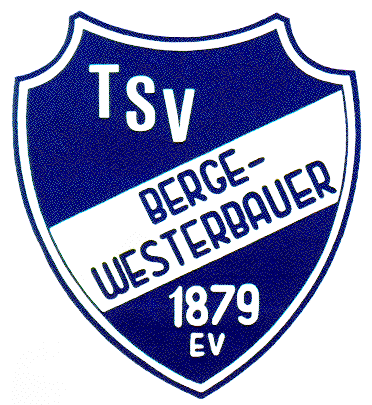 Einwilligung in die Datenverarbeitung einschließlich der Veröffentlichung vonPersonenbildern im Zusammenhang mit dem Eintritt in den VereinHiermit beantrage ich die Mitgliedschaft im TSV Berge-Westerbauer 1879 e.V.Folgende Angaben sind für die Durchführung des Mitgliedschaftsverhältnisses erforderlich.Pflichtangaben:sind auf dem Aufnahmeantrag: Name, Vorname, Geschlecht, Straße, Hausnummer, Postleitzahl, Ort, Geburtsdatum, Nationalität, Telefonnummer – Festnetz und/oder Mobilfunk -, bisheriger Verein, Eintrittsdatum, Unterschrift, E-Mail-Adresse, Bankverbindung, bei Minderjährigen Zustimmung der Erziehungsberechtigten.Mit der Unterschrift erkenne ich die Satzung und Ordnungen des Vereins in der jeweils gültigen Fassung an.Die auf der Seite 3 abgedruckten Informationspflichten gemäß Artikel 13 und 14 DSGVO habe ich gelesen und zur Kenntnis genommen.Bei Minderjährigen bzw. Geschäftsunfähigen:Einwilligung in die Veröffentlichung von PersonenbildnissenIch willige ein, dass Fotos und digitale Aufnahmen (z.B. Videos) von meiner Person bei Veranstaltungen des Vereins und zur Präsentation von Mannschaften angefertigt und in folgenden Medien veröffentlicht werden dürfen:X	Homepage des Vereins und seiner AbteilungenX	Facebook-Seite des VereinsX	regionale und überregionale PresseerzeugnisseIch bin darauf hingewiesen worden, dass die Fotos und digitalen Aufnahmen mit meiner Person bei der Veröffentlichung im Internet oder in sozialen Netzwerken weltweit abrufbar sind. Eine Weiterverwendung und / oder Änderung durch Dritte kann hierbei nicht ausgeschlossen werden. Soweit die Einwilligung nicht widerrufen wird, gilt sie zeitlich unbeschränkt. Die Einwilligung kann mit Wirkung für die Zukunft widerrufen werden. Der Widerruf der Einwilligung kann in Textform (Brief oder per Mail) gegenüber dem Verein erfolgen.Eine vollständige Löschung der veröffentlichten Fotos und digitalen Aufzeichnungen im Internet kann durch den TSV Berge-Westerbauer 1879 e.V. nicht sichergestellt werden, da z.B. andere Internetseiten die Fotos oder digitalen Aufzeichnungen kopiert oder verändert haben könnten. Der TSV Berge-Westerbauer 1879 e.V. kann nicht haftbar gemacht werden für Art und Form der Nutzung durch Dritte wie z.B. das Herunterladen von Fotos und digitalen Aufzeichnungen und deren anschließender Nutzung und Veränderung.Ich wurde ferner darauf hingewiesen, dass trotz meines Widerrufs Fotos und digitale Aufzeichnungen von meiner Person im Rahmen der Teilnahme an öffentlichen Veranstaltungen des Vereins gefertigt und im Rahmen der Öffentlichkeitsarbeit veröffentlich werden dürfen.Bei Minderjährigen bzw. Geschäftsunfähigen:Bei Minderjährigen, die das 14. Lebensjahr vollendet haben, ist neben der Einwilligung des Minderjährigen auch die Einwilligung des / der gesetzlichen Vertreter/s erforderlich.Ich / Wir habe / haben die Einwilligungserklärung zur Veröffentlichung der Personenbilder und digitalen Aufzeichnungen zur Kenntnis genommen und bin / sind mit der Veröffentlichung einverstanden.Ein möglicher Widerruf ist zu richten an:TSV Berge-Westerbauer 1879 e.V., Büddingstraße 46, 58135 Hagen oderinfo@berge-westerbauer.deDatenschutzhinweise für Vereinsmitglieder desTSV Berge-Westerbauer 1879 e.V.Unser Umgang mit Ihren Daten und Ihre RechteInformationen zur Umsetzung der Europäischen Datenschutz-Grundverordnung (DGSVO)Informationen nach Artikel 13 und 14 DSGVONach Artikel 13 und 14 EU-DSGVO hat der Verantwortliche einer betroffenen Person, deren Daten er verarbeitet, die in den Artikeln genannten Informationen bereit zu stellen. Dieser Information kommt dieses Merkblatt nach.Namen und Kontaktdaten des Verantwortlichen sowie gegebenenfalls seiner Vertreter:TSV Berge-Westerbauer 1879 e.V., Büddingstraße 46, 58135 Hagen, gesetzlich vertreten durch den Vorstand nach § 26 BGB,    Herr Dieter Friedhoff, Frau Jana Peuckert, Frau Gabriele Lorenzen und Herr Jonas Friedhoff; E-Mail info@berge-westerbauer.deKontaktdaten des Datenschutzbeauftragten / der Datenschutzbeauftragten:Entfällt, da nach DSGVO nicht erforderlichZwecke, für die personenbezogene Daten verarbeitet werden:Die personenbezogenen Daten werden für die Durchführung des Mitgliedschaftsverhältnisses verarbeitet (z.B. Einladung zu Versammlungen, Beitragseinzug, Organisation des Sportbetriebs).Ferner werden personenbezogene Daten zur Teilnahme am Wettkampf-, Turnier- und Spielbetrieb der Landesfachverbände an diese weitergeleitet.Darüber hinaus werden personenbezogene Daten im Zusammenhang mit sportlichen Ereignissen einschließlich der Berichterstattung hierüber auf der Internetseite des Vereins, in Auftritten des Vereins in sozialen Medien sowie auf Seiten der Fachverbände veröffentlicht und an lokale, regionale und überregionale Printmedien übermittelt.Rechtsgrundlagen, auf Grund derer die Verarbeitung erfolgt:Die Verarbeitung der personenbezogenen Daten erfolgt in der Regel aufgrund der Erforderlichkeit zur Erfüllung des Vertrages gemäß Artikel 6 Abs.1 lit. b) DSGVO. Bei den Vertragsverhältnissen handelt es sich in erster Linie um das Mitgliedschaftsverhältnis im Verein und um die Teilnahme am Spielbetrieb der Fachverbände.Werden personenbezogene Daten erhoben, ohne dass die Verarbeitung zur Erfüllung des Vertrages erforderlich ist, erfolgt die Verarbeitung aufgrund einer Einwilligung nach Artikel 6 Abs. 1 lit. a) in Verbindung mit Artikel 7 DSGVO.Die Veröffentlichung personenbezogener Daten im Internet oder in den lokalen, regionalen oder überregionalen Printmedien erfolgt zur Wahrung berechtigter Interessen des Vereins (vgl. Artikel 6 Abs. 1 lit. f) DSGVO). Das berechtigte Interesse des Vereins besteht in der Information der Öffentlichkeit durch Berichterstattung über die Aktivitäten des Vereins. In diesem Rahmen werden personenbezogene Daten einschließlich von Bildern der Teilnehmer zum Beispiel im Rahmen der Berichterstattung über sportliche oder gesellschaftliche Ereignisse des Vereins veröffentlicht.Die Empfänger oder Kategorien von Empfängern der personenbezogenen Daten:Personenbezogene Daten der Mitglieder, die am Spiel- und Wettkampfbetrieb der Landesfachverbände teilnehmen, werden zum Erwerb einer Lizenz, eines Spielerpasses oder sonstiger Teilnahmeberechtigung an den jeweiligen Landesfachverband weitergegeben.Die Daten der Bankverbindung der Mitglieder werden zum Zwecke des Beitragseinzugs an Sparkasse Hagen Herdecke weitergeleitet.Die Dauer, für die die personenbezogenen Daten gespeichert werden oder, falls dies nicht möglich ist, die Kriterien für die Festlegung der Dauer:Die personenbezogenen Daten werden für die Dauer der Mitgliedschaft gespeichert.Mit Beendigung der Mitgliedschaft werden die Datenkategorien gemäß den gesetzlichen Aufbewahrungsfristen weitere zehn Jahre vorgehalten und dann gelöscht. In der Zeit zwischen Beendigung der Mitgliedschaft und der Löschung wird die Verarbeitung dieser Daten eingeschränkt.Bestimmte Datenkategorien werden zum Zwecke der Vereinschronik im Vereinsarchiv gespeichert. Hierbei handelt es sich um die Kategorien Vorname, Nachname, Zugehörigkeit zu einer Mannschaft oder Gruppe, besondere sportliche Erfolge oder Ereignisse, an denen die betroffene Person mitgewirkt hat. Der Speicherung liegt ein berechtigtes Interesse des Vereins an der zeitgeschichtlichen Dokumentation von sportlichen Ereignissen und Erfolgen und der jeweiligen Zusammensetzung der Mannschaften / Gruppen zugrunde.Alle Daten der übrigen Kategorien (z.B. Bankdaten, Anschrift, Kontaktdaten) werden mit der Beendigung der Mitgliedschaft gelöscht.Der betroffenen Person stehen unter den in den Artikeln jeweils genannten Voraussetzungen die nachfolgenden Rechte zu:das Recht auf Auskunft nach Artikel 15 DSGVO,das Recht auf Berichtigung nach Artikel 16 DSGVO,das Recht auf Löschung nach Artikel 17 DSGVO,das Recht auf Einschränkung der Verarbeitung nach Artikel 18 DSGVO,das Recht auf Datenübertragbarkeit nach Artikel 20 DSGVO,das Widerspruchsrecht nach Artikel 21 DSGVO,das Recht auf Beschwerde bei einer Aufsichtsbehörde nach Artikel 77 DSGVOdas Recht, eine erteilte Einwilligung jederzeit widerrufen zu können, ohne dass die Rechtmäßigkeit, der aufgrund der Einwilligung bis zum Widerruf erfolgten Verarbeitung, hierdurch berührt wird.Die Quelle, aus der die personenbezogenen Daten stammen:Die personenbezogenen Daten werden grundsätzlich im Rahmen des Erwerbs der Mitgliedschaft erhoben.Ende der InformationspflichtStand: Mai 2018TSV Berge-Westerbauer 1879 e.V.TSV Berge-Westerbauer 1879 e.V.TSV Berge-Westerbauer 1879 e.V.TSV Berge-Westerbauer 1879 e.V.JahresbeiträgeJahresbeiträgeJahresbeiträgeJahresbeiträgeAbbuchung im Februar und August eines JahresAbbuchung im Februar und August eines JahresAbbuchung im Februar und August eines JahresAbbuchung im Februar und August eines JahresJährliche Gebühren und Beiträge für alle AbteilungenJährliche Gebühren und Beiträge für alle AbteilungenJährliche Gebühren und Beiträge für alle AbteilungenJährliche Gebühren und Beiträge für alle AbteilungenJährliche Gebühren und Beiträge für alle AbteilungenJährliche Gebühren und Beiträge für alle AbteilungenJährliche Gebühren und Beiträge für alle AbteilungenSchüler bis 14 JahreSchüler bis 14 JahreSchüler bis 14 Jahre36,00 €36,00 €36,00 €36,00 €Jugendliche 15 bis 18 JahreJugendliche 15 bis 18 JahreJugendliche 15 bis 18 Jahre42,00 €42,00 €42,00 €42,00 €Senioren ab 19 JahreSenioren ab 19 JahreSenioren ab 19 Jahre72,00 €72,00 €72,00 €72,00 €FamilienbeitragFamilienbeitragFamilienbeitrag108,00 €108,00 €108,00 €108,00 €Passive MitgliederPassive MitgliederPassive Mitglieder36,00 €36,00 €36,00 €36,00 €EhrenmitgliederEhrenmitgliederEhrenmitgliederbeitragsfreibeitragsfreibeitragsfreibeitragsfreiAufnahmegebühr (einmalige Zahlung)Aufnahmegebühr (einmalige Zahlung)Aufnahmegebühr (einmalige Zahlung)10,00 €10,00 €10,00 €10,00 €MahngebührMahngebührMahngebühr15,00 €15,00 €15,00 €15,00 €Rücklastschriftgebühr (je nach Belastung des TSV)Rücklastschriftgebühr (je nach Belastung des TSV)Rücklastschriftgebühr (je nach Belastung des TSV)Zusätzliche AbteilungsbeiträgeZusätzliche AbteilungsbeiträgeZusätzliche AbteilungsbeiträgeZusätzliche AbteilungsbeiträgeZusätzliche AbteilungsbeiträgeZusätzliche AbteilungsbeiträgeZusätzliche AbteilungsbeiträgeBiB Bewegung in Berge *)BiB Bewegung in Berge *)alle Mitglieder (je Angebot)alle Mitglieder (je Angebot)24,00 €24,00 €24,00 €BiB Bewegung in Berge *)BiB Bewegung in Berge *)Mitglieder Männerfit-Gruppe mtl.Mitglieder Männerfit-Gruppe mtl.8,00 €8,00 €8,00 €Tischtennis (alt)Tischtennis (alt)Schüler bis 14 JahreSchüler bis 14 Jahre60,00 €60,00 €60,00 €Tischtennis (alt)Tischtennis (alt)Jugendliche 15 bis 18 JahreJugendliche 15 bis 18 Jahre54,00 €54,00 €54,00 €Tischtennis (alt)Tischtennis (alt)Aktive SeniorenAktive Senioren48,00 €48,00 €48,00 €BadmintonBadmintonSchüler bis 14 JahreSchüler bis 14 Jahre6,00 €6,00 €6,00 €BadmintonBadmintonJugendliche 15 bis 18 JahreJugendliche 15 bis 18 Jahre12,00 €12,00 €12,00 €BadmintonBadmintonSenioren ab 19 JahreSenioren ab 19 Jahre24,00 €24,00 €24,00 €BadmintonBadmintonFamilienFamilien30,00 €30,00 €30,00 €XDatumUnterschriftXDatumUnterschrift des gesetzlichen VertretersXDatumUnterschriftXDatumUnterschrift des gesetzlichen Vertreters